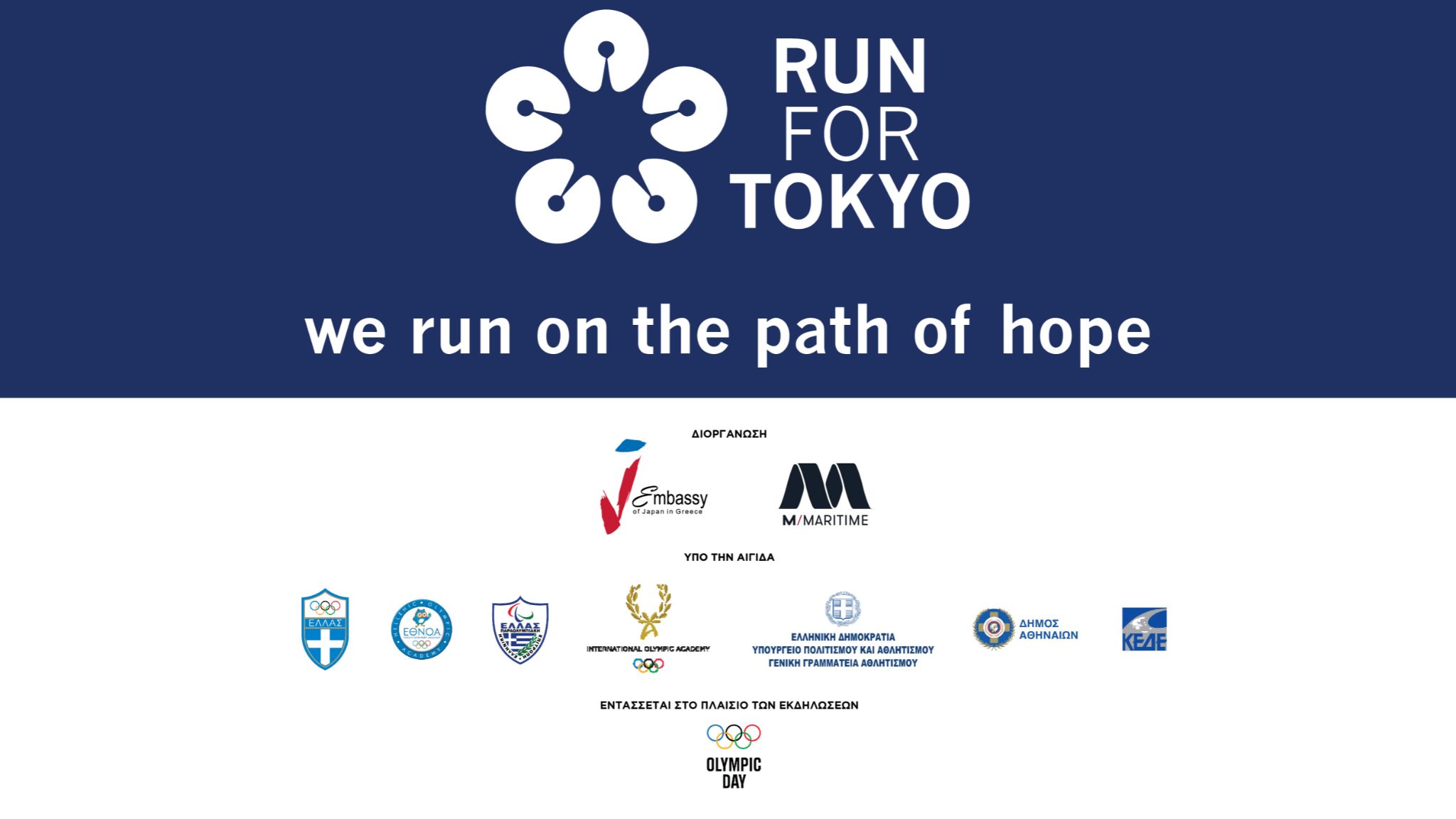 Αθήνα, 22 Ιουλίου 2021: Η Πρεσβεία της Ιαπωνίας στην Ελλάδα ανακοινώνει την παράταση των εγγραφών του εικονικού αγώνα δρόμου Run For Tokyo μέχρι την Πέμπτη 2 Σεπτεμβρίου και αντίστοιχα την ολοκλήρωσή του την Κυριακή 5 Σεπτεμβρίου, ημέρα λήξης των Παραολυμπιακών Αγώνων του Τόκιο 2020. Ο αγώνας Run For Tokyo πραγματοποιείται με την ευγενική υποστήριξη της εταιρίας Μ/ΜΑRITIME. Δεδομένης της δύσκολης κατάστασης, εξαιτίας της πανδημίας, κάτω από την οποία θα ανοίξει η αυλαία των Ολυμπιακών και Παραολυμπιακών Αγώνων του Τόκιο αύριο Παρασκευή 23 Ιουλίου, εμείς θα συνεχίσουμε να στηρίζουμε τους αθλητές που για πρώτη φορά στην ιστορία των Ολυμπιακών Αγώνων δεν θα αγωνιστούν σε κατάμεστα στάδια ούτε θα έχουν την οικογένειά τους και τους αγαπημένους τους ανθρώπους να τους δίνουν δύναμη από τις κερκίδες.Ελάτε να τρέξουμε όλοι μαζί τον εικονικό αγώνα δρόμου Run For Tokyo για να δείξουμε την συμπαράστασή στους αθλητές όλου του κόσμου και να τους ευχηθούμε καλή επιτυχία! Οι εγγραφές είναι ανοιχτές!Δηλώστε συμμετοχή εδώ: https://live.sporthive.com/event/10782